KENYA METHODIST UNIVERSITYEND OF 1ST TRIMESTER 2018 (PT) EXAMINATIONSCHOOL 		:	EDUCATION AND SOCIAL SCIENCESDEPARTMENT	:	EDUCATION UNIT CODE		: 	SOST 131UNIT TITLE	:	INTRODUCTION TO SOCIOLOGYTIME			:	2 HOURSINSTRUCTIONS:Answer Question One and any other Two Questions.Question Onea) Explain the relationship between sociology and other social sciences. 													(10 marks)b) Compare and contrast the functionalist and conflict  on society. 	(10 marks)c) Describe the positive and negative effects of globalization on human behavior in Kenyan context. 								(10 marks)Question Two" Socialization is a way of lifelong process." Discuss the above statement in reference to any 5 agents of socialization. 					(20 marks)Question ThreeDescribe the major contributors of social change in Kenya. 		(20 marks)Question FourExplain five characteristics of culture. 					(20 marks)Question FiveDescribe the steps followed in conducting a scientific socilohical research. 												(20 marks)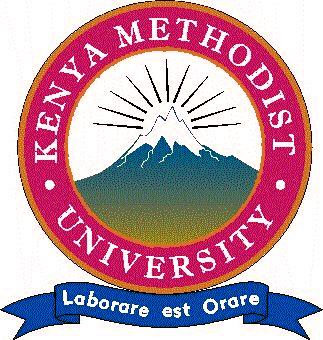 